Муниципальное бюджетное общеобразовательное учреждение «Средняя общеобразовательная школа № 16 города Белово» (МБОУ СОШ № 16 города Белово)ПРИКАЗ« 26 » 09 2014 г.О создании апелляционной комиссииНа основании Порядка проведения всероссийской олимпиады школьников, утвержденного приказом Министерства образования и науки Российской Федерации отгода № 1252, приказа департамента образования и науки Кемеровской области от 05.09.2014 года № 1567. приказа МКУ «Управление образования города Белово» от№ 318,ПРИКАЗЫВАЮ:Утвердить Положение о порядке рассмотрения апелляций в МБОУ СОШ № 16 города Белово.Создать комиссию по рассмотрению апелляций на школьном этапе всероссийской олимпиады школьников в следующем составе:Председатель комиссии: Облецова Раиса Ивановна, директор школы;Члены комиссии: Шкуренко Татьяна Андреевна, зам. директора по УВР;Белова Оксана Алексеевна, руководитель МО учителей гуманитарного цикла;Вязникова Надежда Николаевна, руководитель МО учителей математики и информатики.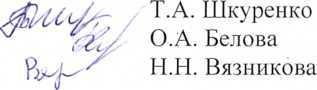 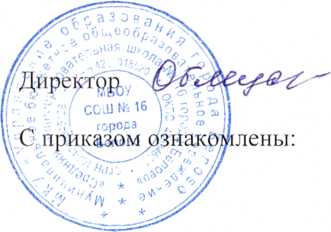 